Μεγ. Λαύρας  15 Μουρνιές Χανίων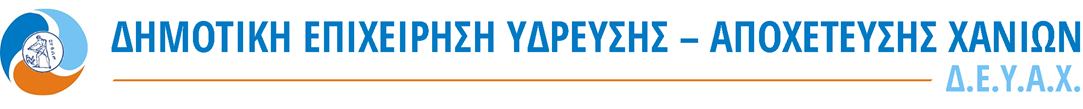 Τηλ. 28210 36278 fax 28210 36289ΕΝΤΥΠΟ ΟΙΚΟΝΟΜΙΚΗΣ ΠΡΟΣΦΟΡΑΣ«ΠΡΟΜΗΘΕΙΑ ΔΙΑΛΥΜΑΤΟΣ ΥΠΟΧΛΩΡΙΩΔΟΥΣ ΝΑΤΡΙΟΥ εκτιμώμενης αξίας 120.000€ (πλέον Φ.Π.Α. 6%) συνολικής αξίας 127.200€ συμπεριλαμβανομένου ΦΠΑ από τον ΚΑΕ 6264-040 c.p.v. 24312220-2 NUTS2 EL4 & NUTS3  EL434.                                                                 Π Ρ Ο Σ Φ Ο Ρ ΑΤου   ………………………………………………………………Έδρα ………………………………………………………………Οδός ………………………………………. Αριθμός ……………….Τηλέφωνο ………………………………………………………………Fax : ………………………………e-mail : ……………………………Τμήμα 1ΗΜΕΡΟΜΗΝΙΑ
/      /Ο ΠΡΟΣΦΕΡΩΝ*Η τιμή, του προς προμήθεια υλικού, δίνεται  σε ευρώ ανά μονάδα και θα έχει μέχρι και δύο  δεκαδικά ψηφία.Α/ΑΕΙΔΟΣΠοσότητα (κιλά)Τιμή μονάδας (€/κιλό)ΠΡΟΫΠΟΛΟΓΙΣΜΟΣ (€)1Διάλυμα  Υποχλωριώδους νατρίού240.000ΣΥΝΟΛΟΦΠΑ 6%ΤΕΛΙΚΟ ΣΥΝΟΛΟΣΥΝΟΛΟΦΠΑ 6%ΤΕΛΙΚΟ ΣΥΝΟΛΟΣΥΝΟΛΟΦΠΑ 6%ΤΕΛΙΚΟ ΣΥΝΟΛΟΣΥΝΟΛΟΦΠΑ 6%ΤΕΛΙΚΟ ΣΥΝΟΛΟΣΥΝΟΛΟΦΠΑ 6%ΤΕΛΙΚΟ ΣΥΝΟΛΟΣΥΝΟΛΟΦΠΑ 6%ΤΕΛΙΚΟ ΣΥΝΟΛΟΣΥΝΟΛΟΦΠΑ 6%ΤΕΛΙΚΟ ΣΥΝΟΛΟΣΥΝΟΛΟΦΠΑ 6%ΤΕΛΙΚΟ ΣΥΝΟΛΟΣΥΝΟΛΟΦΠΑ 6%ΤΕΛΙΚΟ ΣΥΝΟΛΟΣΥΝΟΛΟΦΠΑ 6%ΤΕΛΙΚΟ ΣΥΝΟΛΟΣΥΝΟΛΟΦΠΑ 6%ΤΕΛΙΚΟ ΣΥΝΟΛΟΣΥΝΟΛΟΦΠΑ 6%ΤΕΛΙΚΟ ΣΥΝΟΛΟ